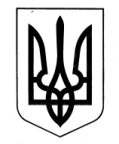 УКРАЇНАЗОЛОЧІВСЬКА СЕЛИЩНА РАДАВІДДІЛ ОСВІТИ, МОЛОДІ ТА СПОРТУНАКАЗЗолочів16.09.2020										           № 147Про організацію роботи з дітьми 5-річного віку	На виконання законів України «Про освіту», «Про дошкільну освіту», «Концепції Нової української школи», наказу Міністерства освіти і науки України від 20.04.2015 № 446 «Про затвердження гранично допустимого навантаження на дитину в дошкільних навчальних закладах різних типів та форм власності», листів Міністерства освіти і науки України від 04.10.2007 № 1/9-583 «Про систему роботи з дітьми, які не відвідують дошкільні навчальні заклади», від 27.09.2010 № 1/9-666 «Про організацію роботи з дітьми п`ятирічного віку», від 29.07.2011 № 1/9-577 «Про організацію короткотривалого перебування дітей у дошкільних навчальних закладах», від 19.04.2018 № 1/9-249 «Щодо забезпечення наступності дошкільної та початкової освіти», з метою забезпечення наступності дошкільної та початкової ланок освіти, 100% охоплення дітей 5-річного віку різними формами дошкільної освіти НАКАЗУЮ:1. Методисту з дошкільної освіти Коротенко В. Г.:1.1. За результатами обліку дітей дошкільного віку  визначити форми здобуття дошкільної освіти дітьми 5-річного віку в сучасних умовах, здійснити аналіз охоплення дітей п`ятирічного віку різними формами здобуття дошкільної освіти .                                                                                                  До 01.10.20201.2. Забезпечити методичний супровід щодо організації роботи з дітьми 5-річного віку та підготовки їх до навчання в школі.                                                                                                   До 01.10.20202. Керівникам закладів дошкільної освіти та директорам закладів загальної середньої освіти:2.1. Розробити заходи щодо реалізації права дітей дошкільного віку на здобуття дошкільної освіти та збільшення показників охоплення дошкільною освітою.                                                                                                   До 01.10.2020 2.2. З метою підготовки дітей до школи дітей, які не відвідують заклади дошкільної освіти, враховуючи причини, з яких діти не відвідують заклад (їх відсутність, стан здоров`я дитини, особливості розвитку тощо), розробити план заходів щодо організації відповідної роботи з цими дітьми; за бажанням батьків організовувати роботу груп з режимом короткотривалого перебування дітей (4 год. щодня).                                                                                                Протягом року2.3. Ужити заходів щодо створення умов для здобуття дітьми дошкільної освіти на базі Писарівської філії КЗ «Золочівський ліцей № 2, в мікрорайоні якої відсутні заклади дошкільної освіти; надати списки дітей, графік проведення занять, перелік програм та методичного забезпечення до відділу освіти, молоді та спорту.                                                                                                 До 01.10. 20202.4. Реалізовувати принцип наступності в роботі дошкільного закладу та початкової ланки школи, спрямовувати зміст заходів для педагогічних працівників обох ланок на узгодженість питань щодо розвитку, навчання та виховання дітей старшого дошкільного та молодшого шкільного віку.                                                                                                 Протягом року2.5. Включити у план роботи з батьками дітей старшого дошкільного віку різні форми роботи: участь в Інтернет-зборах батьків майбутніх першокласників, батьківські збори, консультації, анкетування, конференції, організацію виставок навчально-методичних посібників та активізувати роз`яснювальну роботу щодо переваг та необхідності здобуття дитиною дошкільної освіти за рік до навчання в першому класі.                                                                                   Протягом навчального року2.6. Залучати до роботи з батьками вчителів, представників органів охорони здоров`я,  Комунальної установи «Золочівський інклюзивно-ресурсний центр» засоби масової інформації.                                                                                     Протягом навчального року3. Контроль за виконанням наказу залишаю за собою.Начальник відділу освіти,молоді та спорту                                                   В. НАГОВІЦИНАКоротенко, 5-05-31З наказом від 16.09.2020 № 147 ознайомлено:                      О.В.Рябченко                                                   Т.Ю.Островська                                          Л.С.Тішкова                                                     О.В.Рудик                      В.Г.Москаленко                                                Л.І.Попова                                    С.Б. Проскуріна                                                С.І.Анадруцька                       В.М.Сусла                                                        Т.Г.Ковальова                       З.І.Ісаєнко                                                        Л.М.Задеря                       В.Г.Токар                                                         В.В.Фесунова                        М.В.Рябуха                                                      В.О.Світлична